REGULAMIN Targów Ogrodniczych - WIOSNA KWIATÓW 2024Organizatorem jest Opolski Ośrodek Doradztwa Rolniczego.Plac wystawowy znajduje się na terenie Ośrodka.Warunkiem uczestnictwa jest:  							przesłanie do dnia 19 kwietnia 2024 roku na adres OODR w Łosiowie wypełnionego i podpisanego zgłoszenia udziału na adres: Opolski Ośrodek Doradztwa Rolniczego, 49-330 Łosiów, ul. Główna 1, lub e-mail:  sekretariat@oodr.pl 					wpłata najpóźniej do dnia 19 kwietnia 2024 roku na konto OODR zadeklarowanej kwoty za udział 
w TO – Wiosna Kwiatów 2024. Nieuiszczenie zapłaty do wyznaczonego terminu będzie jednoznaczne 
z anulowaniem karty zgłoszenia i brakiem możliwości wzięcia udziału w Targach.Organizator zastrzega sobie prawo wyłączności do wyznaczania i oznaczania powierzchni wystawowej dla wystawców - decyduje data wpływu karty zgłoszenia! W przypadku nie dostosowania się do zaleceń Organizatora, Wystawca zostanie poproszony o opuszczenie terenu Targów, bez zwrotu kosztów (jeżeli była wniesiona opłata).Uprzejmie prosimy wystawców, aby nie informowali wcześniej swoich klientów o miejscu lokalizacji swojego stoiska na Targach Ogrodniczych w Łosiowie! WYZNACZONE MIEJSCA PRZEZ ORGANIZATORÓW MOGĄ SIĘ RÓŻNIĆ W STOSUNKU DO LAT UBIEGŁYCH!Organizator oddaje wystawcy do dyspozycji powierzchnię wystawową w dniach 11-12 maja 2024r. od godz. 6.00 
do godz. 18.00. W wyjątkowych okolicznościach przyjazdu w dniu 10 maja br., teren wystawowy dostępny będzie nie wcześniej niż od godziny 14.00, a rozstawienie stoiska będzie możliwe po uzgodnieniu z Organizatorem. 	Urządzanie stoiska musi być zakończone do godz. 08.30 w dniu rozpoczęcia imprezy. Organizator nie zapewnia namiotu ani wyposażenia (stolik, krzesła itp.). Transport, wyładunek i załadunek wystawca dokona we własnym zakresie.Wystawca winien dostosować się do poleceń służb porządkowych, Agencji Ochrony oraz Policji, zobowiązany jest również do nie zastawiania ciągów komunikacyjnych. Utrzymanie czystości na stoisku należy do wystawcy. 		Organizator zabezpiecza teren wystawy w godzinach nocnych przed wejściem osób niepożądanych.	Ubezpieczenie wystawca dokonuje we własnym zakresie. Stoiska wystawców oraz wystawiane na nich eksponaty winny być zabezpieczone przed kradzieżą, przedmioty wartościowe: komputery, elektronika itp. nie powinny znajdować się na stoisku wystawowym w czasie nieobecności wystawcy.Organizator nie ponosi odpowiedzialności za żadne uszkodzenia, kradzieże, zniszczenia eksponatów oraz wypadki 
w trakcie trwania i likwidacji ekspozycji oraz w czasie imprez towarzyszących.Wszelka działalność sprzeczna z zasadami obowiązującymi na terenach wystawowych zwalnia organizatora 
z warunków umowy, a wystawca traci prawo do roszczeń z tytułu strat.Wystawca jest zobowiązany do przestrzegania przepisów bhp i ppoż. obowiązujących na terenach i obiektach wystawowych.a) Organizatorowi przysługuje prawo do odwołania rezerwacji najpóźniej na dobę przed wyznaczonym terminem         imprezy plenerowej - w związku z zagrożeniem COVID-19 i wprowadzonymi przez Rząd RP ograniczeniami z tym związanymi.Odwołanie przez Organizatora Targów z przyczyn, o których mowa w pkt. a) jest traktowane jako rozwiązanie umowy z przyczyn niezależnych od żadnej ze Stron umowy.W przypadku skorzystania przez Organizatora z prawa odwołania, Zgłaszającemu przysługuje zwrot uiszczonej wpłaty. Zgłaszający zobowiązany jest wysłać e-mail z nr konta w ciągu 14 dni od otrzymania informacji o odwołaniu, na który powinien być dokonany zwrot dokonanej wcześniej wpłaty.W przypadku anulowania zgłoszenia po dniu 19 kwietnia 2024r. Zgłaszający traci prawo do zwrotu wniesionej wpłaty.Podpis na karcie zgłoszenia jest jednoznaczny z akceptacją regulaminu Targów oraz informacji o przetwarzaniu danych osobowych.		                                                                    OBOWIĄZEK INFORMACYJNY*Zgodnie z art. 13 ust.1 i 2 rozporządzenia o ochronie danych osobowych z dnia 27 kwietnia 2016 r. informuję, iż:  1. Administratorem Pani/Pana danych osobowych jest Opolski Ośrodek Doradztwa Rolniczego 49-330 Łosiów, ul. Główna 1, NIP 7471002433. 2. Inspektorem ochrony danych osobowych jest Pani Helena Kawiak;  helena.kawiak@oodr.pl 3. Pani/Pana dane osobowe przetwarzane będą w celu udziału w Targach Ogrodniczych – „Wiosna Kwiatów – 2024” (należy podać cel przetwarzania) na podstawie: art.6 ust.1 lit. „b” (należy podać podstawę prawną przetwarzania, np. art.6 ust.1 lit. a/b/c/d/e/ f rozporządzenia; przy literze f należy wskazać uzasadniony interes ADO lub strony trzeciej, ustawa o jednostkach doradztwa rolniczego). 4. Odbiorcą Pani/Pana danych osobowych będzie / będą OODR w Łosiowie.5. Pani/Pana dane osobowe będą / nie będą przekazywane do Państwa trzeciego/organizacji międzynarodowej na podstawie: NIE DOTYCZY (wybrać odpowiednią podstawę). Może Pani/Pan uzyskać kopię danych osobowych przekazywanych do państwa trzeciego NIE DOTYCZY (wskazać sposób uzyskania kopii danych lub miejsca udostępniania danych). 6. Pani/Pana dane osobowe będą przechowywane przez okres niezbędny do przydatności 
tych dokumentów, zgodnie z Jednolitym Rzeczowym Wykazem Akt w OODR (jeżeli nie ma możliwości wskazania okresu przechowywania należy podać kryterium ustalenia tego okresu np. do czasu rozliczenia projektu lub wyznaczonych terminów).  7. Posiada Pani/Pan prawo dostępu do treści swoich danych oraz prawo ich sprostowania, usunięcia, ograniczenia przetwarzania, prawo do przenoszenia danych, prawo wniesienia sprzeciwu, prawo cofnięcia zgody w dowolnym momencie bez wpływu na zgodność z prawem przetwarzania (jeżeli przetwarzanie odbywa się na podstawie zgody), którego dokonano na podstawie zgody przed jej cofnięciem. 8. Ma Pani/Pan prawo wniesienia skargi do PUODO gdy nastąpi naruszenie przepisów RODO. 9. Podanie przez Pani/Pana danych osobowych jest wymogiem ustawowym (wybrać odpowiedni: wymogiem ustawowym/warunkiem umownym/warunkiem zawarcia umowy). Jest Pani/Pan zobowiązana do ich podania, a konsekwencją niepodania danych osobowych będzie brak możliwości udziału w Targach Ogrodniczych – „Wiosna Kwiatów – 2024” (jeżeli osoba, której dane dotyczą, jest zobowiązana do ich podania, należy wskazać ewentualne konsekwencje niepodania danych). 10. Pani/Pana dane osobowe będą / nie będą przetwarzane w sposób zautomatyzowany, w tym również w formie profilowania.11. Podanie przez Panią/Pana danych osobowych jest dobrowolne.Opolski Ośrodek Doradztwa Rolniczego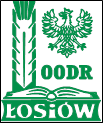 49-330 Łosiów, ul. Główna 1tel. 774437100, email: sekretariat@oodr.plOpolski Ośrodek Doradztwa Rolniczego49-330 Łosiów, ul. Główna 1tel. 774437100, email: sekretariat@oodr.plKARTA ZGŁOSZENIA Targi Ogrodnicze – „Wiosna Kwiatów – 2024”11-12 maj 2024r.KARTA ZGŁOSZENIA Targi Ogrodnicze – „Wiosna Kwiatów – 2024”11-12 maj 2024r.Zgłoszenie uczestnictwa oraz opłatę za stoisko należy dokonać do dnia 19 kwietnia 2024r.!Zgłoszenie uczestnictwa oraz opłatę za stoisko należy dokonać do dnia 19 kwietnia 2024r.!Pełna nazwa firmy/gospodarstwa indywidualnego …………………………………………………………………………………………………………………………………NIP ………………………………… ADRES: Miejscowość ……………………………………………….………… Ulica …………………..………………………………………….… Nr …………………. Kod ……………………………… Poczta ………………………………………………………….. Telefon/fax …………………………..………………………..Rodzaj działalności:  ………………………………………………………………………………………………………………………………………………………………………………..Osoba do kontaktu:  ……………………………………………………………………………………………………………………………………………………………..Zgłaszam udział w Targach i rezerwuję:Powierzchnię stoiska: długość (front stoiska) ………… mb x ………. mb (głębokość stoiska) = …………… m2 x …………  (kwota za 1 m2) = ……………. zł (słownie …………………………………………………………………………………………………………………………………………………………………….)Zobowiązuję się do pokrycia kosztów uczestnictwa w Targach w powyższej wysokości. Proszę o wystawienie: FAKTURA/PARAGON* (*niepotrzebne skreślić)                                                                                                                                                                                                                                         ……………………………………………………….
                                                                                                                                       Podpis wystawcy (pieczątka)Pełna nazwa firmy/gospodarstwa indywidualnego …………………………………………………………………………………………………………………………………NIP ………………………………… ADRES: Miejscowość ……………………………………………….………… Ulica …………………..………………………………………….… Nr …………………. Kod ……………………………… Poczta ………………………………………………………….. Telefon/fax …………………………..………………………..Rodzaj działalności:  ………………………………………………………………………………………………………………………………………………………………………………..Osoba do kontaktu:  ……………………………………………………………………………………………………………………………………………………………..Zgłaszam udział w Targach i rezerwuję:Powierzchnię stoiska: długość (front stoiska) ………… mb x ………. mb (głębokość stoiska) = …………… m2 x …………  (kwota za 1 m2) = ……………. zł (słownie …………………………………………………………………………………………………………………………………………………………………….)Zobowiązuję się do pokrycia kosztów uczestnictwa w Targach w powyższej wysokości. Proszę o wystawienie: FAKTURA/PARAGON* (*niepotrzebne skreślić)                                                                                                                                                                                                                                         ……………………………………………………….
                                                                                                                                       Podpis wystawcy (pieczątka)Należność prosimy przelać na konto:             Opolski Ośrodek Doradztwa Rolniczego49-330 Łosiów, ul. Główna 1konto: BGK 52 1130 1219 0026 3137 0620 0004Należność prosimy przelać na konto:             Opolski Ośrodek Doradztwa Rolniczego49-330 Łosiów, ul. Główna 1konto: BGK 52 1130 1219 0026 3137 0620 0004Lokalizacja stoisk wystawienniczych uzależniona będzie od terminu zgłoszenia i wniesionych opłat!Lokalizacja stoisk wystawienniczych uzależniona będzie od terminu zgłoszenia i wniesionych opłat!CENNIK:1m2/czas imprezy (zł brutto)Stoiska ogrodnicze i inne związane z działalnością rolniczą o powierzchni 5-20m2(głębokość stoiska wynosi 5m2)45Stoiska ogrodnicze i inne związane z działalnością rolniczą o powierzchni 21-40m2(głębokość stoiska wynosi 5m2)40Stoiska ogrodnicze i inne związane z działalnością rolniczą o powierzchni 41-60m2(głębokość stoiska wynosi 5m2)35Stoiska ogrodnicze i inne związane z działalnością rolniczą o powierzchni pow. 60m2(głębokość stoiska wynosi 5m2)30UWAGA!  WIELKOŚĆ STOISKA OGRODNICZEGO W I i II RZĘDZIE WYNOSI MINIMUM 30M² ( 6 X 5 ) UWAGA!  WIELKOŚĆ STOISKA OGRODNICZEGO W I i II RZĘDZIE WYNOSI MINIMUM 30M² ( 6 X 5 ) Lokalizacja pozostałych Firm niezwiązanych z branżą ogrodniczą, szkółkarską, wikliniarską, figurami ogrodowymi i wyrobami garncarskimi uzależniona będzie od kolejności wpływu kart zgłoszeń. Lokalizacja pozostałych Firm niezwiązanych z branżą ogrodniczą, szkółkarską, wikliniarską, figurami ogrodowymi i wyrobami garncarskimi uzależniona będzie od kolejności wpływu kart zgłoszeń. BRAK MIEJSC NA STOISKA HANDLOWE W PARKU  !BRAK MIEJSC NA STOISKA HANDLOWE W PARKU  !Stoiska promocyjne firm sektora bankowości i ubezpieczeń (wymiar stoiska min. 3mx3m)Kartę zgłoszenia należy przesłać na adres: sekretariat@oodr.plKartę zgłoszenia należy przesłać na adres: sekretariat@oodr.plBiuro Organizacyjne Targów Ogrodniczych - WIOSNA KWIATÓWOpolski Ośrodek Doradztwa Rolniczego, 49-330 Łosiów, ul. Główna 1tel. 7744 37 100, email: sekretariat@oodr.plOsoby do kontaktu: OGRODNICTWO:                                                                        PARK:                             Joanna Palij – tel. 774437130                                                   Anna Kruszyńska – tel. 774437133                             Agnieszka Chruszczewska – tel. 774437146                    Biuro Organizacyjne Targów Ogrodniczych - WIOSNA KWIATÓWOpolski Ośrodek Doradztwa Rolniczego, 49-330 Łosiów, ul. Główna 1tel. 7744 37 100, email: sekretariat@oodr.plOsoby do kontaktu: OGRODNICTWO:                                                                        PARK:                             Joanna Palij – tel. 774437130                                                   Anna Kruszyńska – tel. 774437133                             Agnieszka Chruszczewska – tel. 774437146                    